Реквізити навчальної дисципліниПрограма навчальної дисципліниОпис навчальної дисципліни, її мета, предмет вивчання та результати навчанняМета дисципліни - підготовка магістрів зі спеціальності 227 Фізична терапія, ерготерапія,  здатних вирішувати складні спеціалізовані задачі та практичні проблеми  сучасної комбустіології,  які володіють необхідними знаннями для реабілітації хворих після опікової травми, володіють  методиками, що використовуються для профілактиці та лікуванні наслідків тяжких опіків з позицій їх світової доказової ефективності та пріоритету для кожної стадії реабілітації,  та враховують психічні, психологічні, вікові, релігійні та інші особливості пацієнтів в процесі створення індивідуальних програм фізичної терапії, ерготерапії; програмні результати навчання         В результаті засвоєння кредитного модуля студенти мають продемонструвати такі програмні          результати навчання (ПРН):       Згідно з вимогами програми навчальної дисципліни студенти мають продемонструвати такі очікувані результати навчання:Знання:-    способів та методів навчання; -    методів самоосвіти та самоорганізації освіти; -  значення дисципліни «Фізична терапія в комбустіології» в системі медичної освіти та в    майбутній практичній діяльності;-   алгоритму діагностики опіку і тяжкості шоку;     -   клінічної  картини в залежності від тяжкості опікового ураження;     -   періоди реабілітації після термічної травми;  -   основи санаторно-курортної реабілітації;Уміння: -    практично використовувати теоретичні знання в процесі реабілітації пацієнтів після опіків різного ступеня;-    володіти методиками використання сучасних методів і засобів фізичної терапії на етапах реабілітації хворих після опікової травми;-    активно використовувати форми та принципи самостійної роботи;-    уміти проводити санітарно-просвітницьку роботу серед населення;застосування чинного законодавства, нормативних документів, підзаконних актів у сфері  фізичної терапії, ерготерапії, охорони здоров’я та суміжних областях знань, порядок їх застосування.   системно мислити; Пререквізити та постреквізити дисципліни (місце в структурно-логічній схемі навчання за відповідною освітньою програмою) У структурно-логічній схемі дисципліна «Фізична терапія в комтустіології» вивчається на  етапі підготовки фахівців освітньо-кваліфікаційного рівня магістр і є дисципліною, що використовує досягнення та методи фундаментальних та прикладних наук, та основних дисциплін циклу професійної та практичної підготовки. Це забезпечує можливість викладання дисципліни з урахуванням професійної орієнтації майбутніх фахівців.Зміст навчальної дисципліни      РОЗДІЛ 1.  ЗАГАЛЬНІ ПИТАННЯ ВІДНОВНОГО ЛІКУВАННЯ ТЕРМІЧНОЇ ТРАВМИТема 1. Епідеміологія опікової травмиТема 2.  Організація медичної допомоги постраждалим від опікової травмиТема 3.  Алгоритм діагностики та визначення тяжкості опікової травмиТема 4.  Основні підходи до реабілітації після термічної травми           РОЗДІЛ 2. КОМПЛЕКСНЕ ВІДНОВНЕ ЛІКУВАННЯ ХВОРИХ ПІСЛЯ ТЕРМІЧНОЇ ТРАВМИТема 5. Етіологія, патогенез та класифікація опікової травмиТема 6. Стандарти лікування гострого періоду опікової хворобиТема 7. Періоди реабілітації після опікової травмиТема 8.  Основні методи хірургічної реабілітації термічної травмиТема 9. Використання компресії, шинування та позиціонування при опіковій травміТема 10. Санаторно-курортна реабілітація опікової травмиТема 11. Особливості використання ЛФК після опікової травмиТема 12. Особливості  використання масажу після термічної травмиТема 13. Особливості реабілітації пацієнтів після електроопіків,  відморожень та променевих уражень                  Навчальні матеріали та ресурси                  Базова література1. Епифанов В.А., Епифанов А.В. Реабилитация в травматологии. – М.: ГЭОТАР-Медиа, 2010.  340 с. 2. Марченко О.К. Основы физической реабилитации. – К.: Олимпийская литература, 2012. – 528 с. 3. Мухін В.М. Фізична реабілітація. - К.: Олімп. л-ра, 2010.- 486 с. 4. Опікова травма та її наслідки. Керівництво для практичних лікарів/ Под общей ред. Козинець Г.П., Слєсаренко С.В., Сорокіна О.Ю., Клигуненко О.М., Циганков В.П.-Дніпропетровськ, видавництво «Преса України» 2008-224с.5. Марта Резанцева,  Ольга Бас. Особливості використання засобів фізичної реабілітації в лікуванні пацієнтів з опіковою травмою. - МОЛОДА СПОРТИВНА НАУКА УКРАЇНИ. 2015. Т.3. С. 131-1374. Смирнов, C.B. Структура полиорганной недостаточности у больных с ожогами: информ. письмо ДЗ Правительства г. Москвы / C.B. Смирнов, Л.И. Герасимова. М., 1996. -19 с. 5. Современные методы клеточной терапии при лечении ожогов/ Смирнов И.В. Хирургия. 2003, №12. - С. 88-89. 6. Соколов, JI.H. Ранняя свободная кожная пластика при глубоких ожогах: автореф. дис. .канд. мед. наук/ Соколов JI.H. Горьк. -2008.-12с. 7. Таран, В.М. Раннее хирургическое лечение обожженных/ Таран В.М. Материалы VII Всерос. науч.-практ. конф. по проблеме термических поражений. Челябинск, 1999.1. C. 204 -205. 8. Теория и практика лечения ожогов: пер. с англ. / В. Рудовский, В. Назиловский, В. Зиткевич, К. Зинкевич. М.: Медицина, 2010. - 375 с. 9. Шаповалов С.Г. Комбустиология чрезвычайных ситуаций: учебное пособие / под ред. С.С. Алексанина, А.А. Алексеева; Всерос. центр экстрен. И радиац. медицины им. А.М. Никифорова МЧС России. – СПб. : Политехника-сервис, 2014. – 164 с.                     Додаткова література1. Казанцева Н.Д. Ожоги у детей /Л.: Медицина, 1986.- 312 с. 2. Уилмор Дж.Х., Костил Д.Л. Физиология спорта и двигательной активности /Пер.с англ.-К.: Олимп.л-ра, 1997.- 504 с. 3. Энока Р.М. Основы кинезиологии.-К.: Олимп.л-ра, 1998.- 408 с. 4. Талага Е. Энциклопедия физических упражнений (пер.с польск.)-М.: ФиС, 1998.- 412 с. 5. Анкин Л.Н., Анкин Н.Л. Практическая травматология: Европейские стандарты диагностики и лечения. – М.:Книга-плюс, 2002. – 480с. 6. Спортивные травмы. Основные причины профилактики и лечения /ред. П.А.Ф.Х.Ренстрем; пер. с англ. Г.Гончаренко; пер. Г.Гончаренко. – Киев: Олимпийская литература, 2002. – 380с. 7. Пучковская, Н. А. Ожоги глаз / Н.А. Пучковская, С.А. Якименко, В.М. Непомящая. - М.: Медицина, 2001. - 272 c. Навчальний контентМетодика опанування навчальної дисципліни (освітнього компонента)Лекції:РОЗДІЛ 1.  ЗАГАЛЬНІ ПИТАННЯ ВІДНОВНОГО ЛІКУВАННЯ ТЕРМІЧНОЇ ТРАВМИЛекція 1. Вступ в дисципліну. Поняття про «опікову травму». Умови та обставини отримання опікової травми в побуті та в умовах надзвичайних ситуаціяїх. Епідеміологічні дослідження, статистичні дані умов, причин  та наслідків  опікових травм в різних країнах світу. (пояснення, презентація, дискусія). Лекція 2. Загальні підходи до організації надання медичної допомоги хворим з опіковою травмою отриманою в побуті та в умовах надзвичайних ситуацій. Організація надання реабілітаційної допомоги хворим з термічною травмою в Україні. (пояснення, презентація, дискусія). Лекція 3. Алгоритм діагностики та визначення тяжкості опікової травми. Методики визначення глибини опіків, площі ураження (правила долоні, дев’яток, методи Постнікова, Вілявіна, Долініна та інші),  наявності опіку дихальних шляхів. Визначення індексу тяжкості ураження – ІТУ. Отруєння продуктами горіння. (пояснення, презентація, дискусія). Лекція 4. Основні підходи до реабілітації після термічної травми. етапи відновного лікуванняхворих після термічної травми, та особливості використання методів і засобів фізичної терапії на етапах реабілітації (пояснення, презентація, дискусія). РОЗДІЛ 2. КОМПЛЕКСНЕ ВІДНОВНЕ ЛІКУВАННЯ ХВОРИХ ПІСЛЯ ТЕРМІЧНОЇ ТРАВМИЛекція 5. Етіологія, патогенез та класифікація опікової травми. Основні причини та механізми отримання термічної травми, патогенез розвитку опікової травми, основні підходи до класифікацій тяжкості опікової травми в залежності від різних чинників. (пояснення, презентація, дискусія). Лекція 6. Стандарти лікування гострого періоду опікової хвороби. Опіковий шок та його наслідки. Поняття про синдром поліорганної недостатності. Характеристика 4-х етапів гострого періоду опікової хвороби.(пояснення, презентація, дискусія).  Лекція 7. Періоди реабілітації після опікової травми. Особливості реабілітації хворих на етапах відновного лікування: догоспітальний етап, госпітальний етап, спеціалізований етап, високо-спеціалізована допомога (пояснення, презентація, дискусія).Лекція 8. Основні методи хірургічної реабілітації термічної травми -  декомпресійні операції; оперативно видалення нежиттєздатних тканин; оперативне відновлення шкірного покриву; реконструктивні оперативні втручання, спрямовані на видалення рубцових деформацій после опікової травми. Можливості та доцільність використання методів і засобів фізичної терапії. (пояснення, презентація, дискусія).  Лекція 9. Використання методів компресії, шинування та позиціонування при опіковій травмі. Опис та характеристика методів, покази та протипокази для їх використанння. Методики застосування та пристосування, які використовують в реабілітації хворих.  (пояснення, презентація, дискусія).      Лекція 10. Санаторно-курортна реабілітація хворих після опікової травми. Особливості вико-ристання природних лікувальних чинників у хворих з опіковою травмою: лікувальна грязь, міне-ральна вода, клімат у поєднанні з фізіотерапією (еферентні методики -  мембранний плазмоферез  екстракорпоральне ультрафіолетове і лазерне внутрішньовенне опромінювання аутокрові,  дієто-терапія, бальнеологічна терапія сірководневими ваннами. (пояснення, презентація, дискусія) Лекція 11. Особливості використання ЛФК після опікової травми на етапах реабілітації хворих, фізіологічні механізми впливу ЛФК, основні завдання застосування методу, покази та протипокази. Методики використання кінезіотерапії у хворих з різними ступенями тяжкості опікової травми. (пояснення, презентація, дискусія) Лекція  12. Особливості використання масажу після опікової травми на етапах реабілітації. фізіологічні механізми впливу масажу, основні завдання застосування різних видів масажу, покази та протипокази. Методики використання масажу, які застосовують  у хворих з різними ступенями тяжкості опікової травми. (пояснення, презентація, дискусія) Лекція 13. Особливості реабілітації пацієнтів після електроопіків,  відморожень та променевих уражень. Особливості опіків, отриманих в наслідок електротравми та радіаційного опромінен-ня, клінічні прояви уражень в різних системах організму та визначення тяжкості стану хворих.  Особливості відновного лікування хворих на етапах реабілітації. (пояснення, презентація, дискусія) Практичні заняття: Заняття 1. Вступ в дисципліну. Поняття про «опікову травму». Умови та обставини отримання опікової травми в побуті та в умовах надзвичайних ситуаціяїх. Епідеміологічні дослідження, статистичні дані умов, причин  та наслідків  опікових травм в різних країнах світу (тестування, презентація, дискусія ).Перелік дидактичних засобів: Мультимедійне забезпечення (презентації POWER POINT)Література: Основна - № 2 (Розд.1), №3 (Розд.1), №5 (Розд.1), конспект лекцій. Додаткова - № 1,5,6,Завдання на СРС: аналіз організації допомоги хворим з опіковою травмою в УкраїніЗаняття 2. Загальні підходи до організації надання медичної допомоги хворим з опіковою травмою отриманою в побуті та в умовах надзвичайних ситуацій. Організація надання реабілітаційної допомоги хворим з термічною травмою в Україні. (тестування)Перелік дидактичних засобів: Мультимедійне забезпечення (презентації POWER POINT)Література: Основна - № 1 (Розд.1), №3 (Розд.2), №5 (Розд.2), конспект лекцій. Додаткова - № 1,6,7Завдання на СРС: знати основні принципи надання допомоги хворим з термічною травмою в осередках надзвичайних ситуацій та катастрофЗаняття 3. Алгоритм діагностики та визначення тяжкості опікової травми. Методики визначення глибини опіків, площі ураження (правила долоні, дев’яток, методи Постнікова, Вілявіна, Долініна та інші),  наявності опіку дихальних шляхів. Визначення індексу тяжкості ураження – ІТУ. Отруєння продуктами горіння. (презентація, дискусія)Перелік дидактичних засобів: Мультимедійне забезпечення (презентації POWER POINT)Література: Основна - № 1 (Розд.2), №4 (Розд.2), №5 (Розд.3), конспект лекцій.  Додаткова - № 2,6,Завдання на СРС: уміти визначати площу ураження при опіковій травмі методами дев’яток та правилом долоні.Заняття 4. Основні підходи до реабілітації після термічної травми. етапи відновного лікуванняхворих після термічної травми, та особливості використання методів і засобів фізичної терапії на етапах реабілітації  (бесіда, дискусія, перегляд відеоматеріалів)Перелік дидактичних засобів: Мультимедійне забезпечення (презентації POWER POINT)Література: Основна - № 1 (Розд.2), №4 (Розд.2), №5 (Розд.3), конспект лекцій. Додаткова - № 2,6,Завдання на СРС:  знати основні періоди відновлення після опікової травми та особливості використання методів ФТ на нихЗаняття 5. Причини та механізми отримання термічної травми, патогенез розвитку опікової травми, основні підходи до класифікацій тяжкості опікової травми в залежності від різних чинників (бесіда, дискусія, перегляд відеоматеріалів)Перелік дидактичних засобів: Мультимедійне забезпечення (презентації POWER POINT)Література: Основна - №1 (Розд.2), №2 (Розд.4), №4 (Розд.4), конспект лекцій. Додаткова - № 2,3,6,     Завдання на СРС: знати основні класифікації визначення тяжкості травми при опікахЗаняття 6.  Опіковий шок та його наслідки. Поняття про синдром поліорганної недостатності. Характеристика 4-х етапів гострого періоду опікової хвороби (бесіда, дискусія)  .Перелік дидактичних засобів: Мультимедійне забезпечення (презентації POWER POINT)Література: Основна - № 2 (Розд.5), №3 (Розд.6), №5 (Розд.4), конспект лекцій.  Додаткова - № 2,4Завдання на СРС: знати особливості перебігання опікової хвороби на всіх етапах гострого періоду та при опіковому шоціЗаняття 7. Періоди реабілітації після опікової травми. Особливості реабілітації хворих на етапах відновного лікування: догоспітальний етап, госпітальний етап, спеціалізований етап, високо-спеціалізована допомога (тестування, презентація, дискусія розрахунки раціонів). Література: Основна - №1 (Розд. 1-3), № 2 (Розд.1-3), №5 (Розд.1-4), конспект лекцій.  Додаткова - № 3,5,8Завдання на СРС: знати та уміти пояснити особливості реабілітації хворих з опіковою травмою на різних етапах реабілітаціїЗаняття 8. Можливості та доцільність використання методів і засобів фізичної терапії при  хірургічних методах реабілітації опікової травми (тестування, презентація, дискусія)Перелік дидактичних засобів: Мультимедійне забезпечення (презентації POWER POINT)Література: Основна - № 2 (Розд.1), №3 (Розд.1), №5 (Розд.1), конспект лекцій. Додаткова - № 1,5,6,Завдання на СРС: знати основні методи хірургічної реабілітації хворих з опіковою травмоюЗаняття 9.  Методики застосування компресії, шинування та позиціонування та пристосування, які використовують в реабілітації хворих при опіковій травмі. Покази та протипокази для їх використанння.   (тестування, презентація, демонстрація методик) Перелік дидактичних засобів: Мультимедійне забезпечення (презентації POWER POINT)Література: Основна - № 1 (Розд.2), №4 (Розд.2), №5 (Розд.3), конспект лекцій.  Додаткова - № 2,6,Завдання на СРС: знати і уміти застосувати метод позиціонування в реабілітації хворих з опіковою травмоюЗаняття 10. Особливості використання природних лікувальних чинників у хворих з опіковою травмою: лікувальна грязь, мінеральна вода, клімат у поєднанні з фізіотерапією (тестування, презентація, дискусія, перегляд відеоматеріалів).Перелік дидактичних засобів: Мультимедійне забезпечення (презентації POWER POINT)Література: Основна - №1 (Розд.2), №2 (Розд.4), №4 (Розд.4), конспект лекцій. Додаткова - № 2,3,6,Завдання на СРС: знати методики використання природних лікувальних чинників у хворих з опіковою травмою на санаторному етапі реабілітаціїЗаняття 11. Методики використання кінезіотерапії у хворих з різними ступенями тяжкості опікової травми на етапах реабілітації (тестування, презентація, дискусія, перегляд відеоматеріалів).Перелік дидактичних засобів: Мультимедійне забезпечення (презентації POWER POINT)Література: Основна - № 2 (Розд.5), №3 (Розд.6), №5 (Розд.4), конспект лекцій.  Додаткова - № 2,4Завдання на СРС: знати особливості використання ЛФК після опікової травми на етапах реабілітації хворих Заняття 12. Методики використання масажу, які застосовують  у хворих з різними ступенями тяжкості опікової травми на етапах реабілітації (тестування, презентація, дискусія, перегляд відеоматеріалів).Перелік дидактичних засобів: Мультимедійне забезпечення (презентації POWER POINT)Література: Основна - № 2 (Розд.1), №3 (Розд.1), №5 (Розд.1), конспект лекцій. Додаткова - № 1,5,6,Завдання на СРС: знати особливості використання масажу та методики, які використовують після опікової травми на етапах реабілітації. Заняття 13.  Особливості відновного лікування хворих після електроопіків,  відморожень та променевих уражень на етапах реабілітації.  (тестування, презентація, дискусія, перегляд відеоматеріалів).Перелік дидактичних засобів: Мультимедійне забезпечення (презентації POWER POINT)Література: Основна - № 1 (Розд.2), №4 (Розд.2), №5 (Розд.3), конспект лекцій.  Додаткова - № 2,6,Завдання на СРС: знати особливості реабілітації пацієнтів та використання методів і засобів ФТ після електроопіків,  відморожень та променевих уражень на етапах реабілітаціїЗаняття 14. Проведення модульної контрольної роботи (МКР)Література: Основна - №1 (Розд. 1-3), № 2 (Розд.1-3), №3 (Розд.2-4), №5 (Розд.1-4), конспект лекцій.  Додаткова - № 3,5,8Завдання на СРС: підготуватися до МКР за контрольними питаннями до МКРСамостійна робота студента/аспірантаПолітика та контрольПолітика навчальної дисципліни (освітнього компонента)Всі студенти під час навчання дотримуються положень «Кодексу честі КПІ  ім.І. Сікорського» (розділи 2 та 3) про що письмово дають згоду. Політика співпраці: співпраця студентів у розв’язанні проблемних завдань дозволена, але відповіді кожний студент захищає самостійно. Взаємодія студентів під час іспиту / тестування категорично забороняється і будь-яка така діяльність буде вважатися порушенням академічної доброчесності згідно принципів університету щодо академічної доброчесності.   На лекції  педагог у словесній формі розкриває сутність наукових понять, явищ, процесів, логічно пов´язаних та об´єднаних загальною темою. Ефективність навчання на лекціях неможливе без широкого використання наочних методів, які передбачають  використання ілюстрацій та презентацій. При цьому студенти мають розуміти, що основне джерело отримання наукової інформації — не викладач, а книга. Тому важливо щоб студенти самостійно  працювали з книгою: читали,  конспектували додаткову інформацію до лекційного матеріалу.  Ведення конспекту дає змогу студенту: краще підготуватись до екзамену з кредитного модуля; вирішити спірні питання щодо відповідей (не повна, неточна  відповідь)  студента на екзамені; викладачу зарахувати пропущені студентом лекції з неповажної причини.   Ефективність проведення практичних занять неможливе без використання презентацій з теми заняття, які готують студенти відповідно до завдань до СРС. На практичних заняттях викладач використовує контроль знань студентів шляхом усного опитування, оцінювання та обговорення презентацій з теми заняття, які підготовлені студентами.  Особливу увагу звертають на знання студентами основ раціонального харчування для різних верств населення, та особливості харчування хворих при найбільш поширених патологіях.Види контролю та рейтингова система оцінювання результатів навчання (РСО)Рейтингова система оцінювання результатів навчання студентівз кредитного модуля «Фізична терапія в комбустіології»Поточний контроль: 1. Рейтинг студента з кредитного модуля розраховується виходячи із 100-бальної шкалиє     Стартовий рейтинг складається з балів, що студент отримує за:            -  роботу на лекціях (10 експрес- контролів)            – роботу на 7 практичних заняттях;             – виконання модульної контрольної роботи (МКР);            -  2. Критерії нарахування балів:2.1. Експрес-контроль  оцінюються із 5 балів кожний:      – «відмінно» – повна відповідь (не менше 90% потрібної інформації) – 5 балів;      – «добре» – достатньо повна відповідь (не менше 75% потрібної інформації) або        повна відповідь з незначними неточностями – 4 балів;     – «задовільно» – неповна відповідь (не менше 60% потрібної інформації) та                     незначні помилки – 3 бали;    – «незадовільно» – відповідь не відповідає вимогам до «задовільно» – 0 балів.       2.2. Робота на практичних заняттях ( 7 опитувань кожного студента - оцінка з 5 балів):              – активна робота без помилок у відповідях  – 5 балів;              – активна  робота з незначними  помилками у відповідях  – 4 балів;              – плідна робота з неточними відповідями – 3-2 бали;              – не дуже активна робота з невеликими помилками – 2-1 бали;              – пасивна робота – 0 балів.       2.3. Виконання модульної контрольної роботи (МКР) -  15 балів              –  роботу виконано без помилок – 15 - 13 балів;             –  є певні недоліки  у виконанні роботи – 12 - 10  балів;             –  є значні  помилки та  недоліки – 9 - 7 балів             –  робота не зарахована   - 6 - 0 балів.Штрафні бали за: відсутність на практичному занятті без поважної причини   –2 бали;відсутність на експрес контролі без поважної причини         – 1 бал;     Заохочувальні бали за: 1)  участь у факультетській олімпіаді з дисципліни   – 3 бали;2)  виконання завдань із удосконалення дидактичних матеріалів – 3 бали;Сума як штрафних, так і заохочувальних балів не має перевищувати 0,1 RC = 100 балів х 0,1 = 10 балів.    Календарний контроль: провадиться двічі на семестр як моніторинг поточного стану виконання вимог силабусу. Умовою позитивної першої атестації є отримання не менше 27 балів, другої  – не менше 45 балів за умови зарахування МКР       Семестровий контроль: залікРозмір шкали рейтингу RD = RС =  100 балівРозмір стартової шкали RС  = Сумі   вагових  балів   контрольних   заходів  протягом  семестру і складає:  RС = 50+35+15= 100 балів.       Сума рейтингових балів, отриманих студентом протягом семестру, за умови зарахування МКР, переводиться до підсумкової оцінки згідно з таблицею. Якщо сума балів менша за 60, але МКР зараховано, студент виконує залікову контрольну роботу.         У цьому разі сума балів за виконання МКР та залікову контрольну роботу переводиться до підсумкової оцінки згідно з таблицею.  Студент, який у семестрі отримав більше 60 балів, але бажає підвищити свій результат, може написати залікову контрольну роботу. У цьому разі остаточний результат складається із балів, що отримані на заліковій контрольній роботі та балів з МКР.Таблиця відповідності рейтингових балів оцінкам за університетською шкалою:Додаткова інформація з дисципліни (освітнього компонента)Перелік питань, які виносяться на модульний контроль:Визначення поняття «опіки». Класифікація, особливості клінічної картини та патогенезу опіків. Алгоритм діагностики опіку і тяжкості шокуДіагностика опіку верхніх дихальних шляхівОтруєння продуктами горінняКлінічна картина у залежності від тяжкості опікового ураженняСтандарт лікування гострого періоду опікової хворобиРегенерація і причини виникнення рубцівПеріоди реабілітації після термічної травмиОсновні методи хірургічної реабілітаціїСанаторно-курортна реабілітаціяЗагальні методичні особливості терапевтичних заходів при роботі з пацієнтами з різними ступенями опіків. Загальні особливості застосування фізіотерапії у пацієнтів з опіками. Особливості масажу у пацієнтів з опіками 1-2 ступеня. Опіки у дітей: симптоми хвороби, особливості перебігу хвороби, патогенез та діагностика. Фізична терапія дітей з опіками різного ступеня. Опікова хвороба: причини захворювання. Діагностика. Особливості використання елементів фізичної терапії у даного контингенту хворих. Опікова хвороба: опіковий шок, токсемія, септикотоксемія, реконвалесценція. Перебіг стадій та особливості надання медичної допомоги на різних стадіях опікової хвороби. Визначення можливого втручання з боку фізичного терапевта для надання заходів для полегшення стану пацієнта на різних стадіях опікової хвороби. Погляд на використання фізіотерапії, медикаментозного лікування в комплексі з засобами фізичної терапії в лікуванні хворих, що перенесли опіки та опікову хворобу. Принципи лікування. Фізична терапія в залежності від ступеню важкості опіків. Консервативні та оперативні методи лікування хворих, що перенесли опіки та опікову хворобу. Принципи лікування. Фізична терапія в залежнзалежності від ступеню важкості опіків. Поняття про відмороження. Класифікація, особливості клінічної картини та патогенезу відмороження. Загальні методичні особливості терапевтичних заходів при роботі з пацієнтами з різними ступенями відмороження. Загальні особливості застосування фізіотерапії у пацієнтів, що перенесли відмороження. Особливості масажу у пацієнтів з відмороженням 1-2 ступеня. Відмороження у дітей: симптоми хвороби, особливості перебігу хвороби, патогенез та діагностика. Фізична терапія дітей, що перенесли відмороження різного ступеня. Профілактика ускладнень опіків та відмороження. Надання першої допомоги в домашніх умовах при випадках термічних та Робочу програму навчальної дисципліни (силабус):Складено – професор, д.м.н., зав. кафедри ББЗЛ – ХУДЕЦЬКИЙ ІГОР ЮЛІАНОВИЧ                      - ст.викл. кафедри ББЗЛ  -   ЛАТЕНКО СВІТЛАНА БОРИСІВНАУхвалено кафедрою ББЗЛ  (протокол № 1_ від 26.08.21 року)Погоджено Методичною комісією факультету (протокол № __ від _______)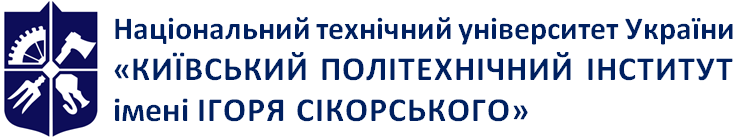 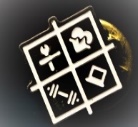 Кафедра біобезпеки і здоров’я людиниФІЗИЧНА ТЕРАПІЯ В КОМБУСТІОЛОГІЇРобоча програма навчальної дисципліни (Силабус) ФІЗИЧНА ТЕРАПІЯ В КОМБУСТІОЛОГІЇРобоча програма навчальної дисципліни (Силабус) ФІЗИЧНА ТЕРАПІЯ В КОМБУСТІОЛОГІЇРобоча програма навчальної дисципліни (Силабус) ФІЗИЧНА ТЕРАПІЯ В КОМБУСТІОЛОГІЇРобоча програма навчальної дисципліни (Силабус) Рівень вищої освітиДругий (магістерський) Галузь знань22  Охорона здоров’яСпеціальність227 Фізична терапія , ерготерапіяОсвітня програмаФізична терапіяСтатус дисципліниВибіркова Форма навчанняочна(денна)Рік підготовки, семестр1 курс, весняний  семестрОбсяг дисципліни120 годин 4 кредити ЄКТС (27 годин лекції, 27 годин - практичні заняття)Семестровий контроль/ контрольні заходиЗалік, МКРРозклад занятьhttp://rozklad.kpi.ua/Schedules/LecturerSelection.aspxМова викладанняУкраїнськаІнформація про 
керівника курсу / викладачівЛекції - професор, д.м.н. Худецький Ігор Юліановичigorkhudetskyy@gmail.com+38(099)067-40-23+38(067)283-00-11Практичні заняття – Латенко Світлана Борисівна (ст.викладач)Svitlana.latenko@gmail.com+38(099)029-29-50+38(096)638-18-28Розміщення курсуЗагальні компетентності (ЗК)Загальні компетентності (ЗК)ЗК 1Здатність до розуміння предметної області та розуміння професійної діяльності.ЗК 4Здатність працювати в командіЗК 6Здатність спілкуватися державною мовою як усно, так і письмовою.ЗК 10Здатність до пошуку, оброблення та аналізу інформації з різних джерел.ЗК 11Здатність вчитися і оволодівати сучасними знаннямиЗК 12Здатність застосовувати знання у практичних ситуаціях.ЗК 14Здатність реалізувати свої права і обов’язки як члена суспільства, усвідомлювати цінності громадянського (вільного демократичного) суспільства та необхідність його сталого розвитку, верховенства права, прав і свобод людини і громадянина в Україні.ЗК 15Здатність зберігати та примножувати моральні, культурні, наукові цінності і досягнення суспільства на основі розуміння історії та закономірностей розвитку предметної області, її місця у загальній системі знань про природу і суспільство та у розвитку суспільства, техніки і технологій, використовувати різні види та форми рухової активності для активного відпочинку та ведення здорового способу життя.Фахові компетентності (ФК)Фахові компетентності (ФК)ФК 7Здатність допомогти пацієнту/клієнту зрозуміти власні потреби, обговорювати та пояснювати зміст і необхідність виконання програми фізичної терапії та ерготерапії.ФК 9Здатність забезпечувати відповідність заходів фізичної терапії та/або ерготерапії функціональним можливостям та потребам пацієнта/клієнта.ФК 11Здатність адаптувати свою поточну практичну діяльність до змінних умов.ФК 17Здатність працювати на комп’ютерних діагностичних комплексах з хворими різних нозологічних групПРН 2Спілкуватися усно та письмово українською та іноземною мовами у професійному середовищі, володіти фаховою термінологією та професійним дискурсом, дотримуватися етики ділового спілкування; складати документи, у тому числі іноземною мовою (мовами). ПРН 3Використовувати сучасну комп’ютерну техніку; знаходити інформацію з різних джерел; аналізувати вітчизняні та зарубіжні джерела інформації, необхідної для виконання професійних завдань та прийняття професійних рішень.ПРН 12Застосовувати сучасні науково-доказові дані у професійній діяльності.ПРН 15Вербально і невербально спілкуватися з особами та групами співрозмовників, різними за віком, рівнем освіти, соціальною і професійною приналежністю, психологічними та когнітивними якостями тощо, у мультидисциплінарній команді.ПРН 18Оцінювати себе критично, засвоювати нову фахову інформацію, поглиблювати знання за допомогою самоосвіти, оцінювати й представляти власний досвід, аналізувати й застосовувати досвід колег.ПРН 21Усвідомлення суспільної значущості професії, позитивної мотивації у виконанні професійної діяльності та певний рівень відповідальності за своє життя і професійну діяльність.З кредитного модуля заплановано проведення однієї модульної контрольної роботи (МКР), яка проводиться на останньому занятті курсу.З кредитного модуля заплановано проведення однієї модульної контрольної роботи (МКР), яка проводиться на останньому занятті курсу.Основна ціль МКР- визначити рівень засвоєння студентами теоретичного матеріалу, викладеного на лекціях №1-13 та матеріалів, засвоєних під час самостійної роботи, уміння логічно і змістовно викладати свої знання в письмовій формі. Місце проведення МКР- модульна контрольна робота проводиться на практичному занятті №14 та розрахована на дві академічні години .Методика проведення МКР: студентам видаються модульні контрольні завдання,  які складаються з  трьох питань – кожне з яких оцінюється з 5 балів.  Модульна контрольна робота  проводиться письмово. Результати МКР оголошуються студентам на наступний день. Студент має право покращити свої бали з МКР у разі її своєчасного написання на запланованому занятті. На МКР студентам не дозволяється користуватись конспектом. Методика проведення МКР: студентам видаються модульні контрольні завдання,  які складаються з  трьох питань – кожне з яких оцінюється з 5 балів.  Модульна контрольна робота  проводиться письмово. Результати МКР оголошуються студентам на наступний день. Студент має право покращити свої бали з МКР у разі її своєчасного написання на запланованому занятті. На МКР студентам не дозволяється користуватись конспектом. Кількість балівОцінка100-95Відмінно94-85Дуже добре84-75Добре74-65Задовільно64-60ДостатньоМенше 60НезадовільноНе виконані умови допускуНе допущено